KESAN NS TELAH MENGADAKAN JAMUAN HARI RAYA BAGI WARGA JANM NS PADA 1 JULAI 2019.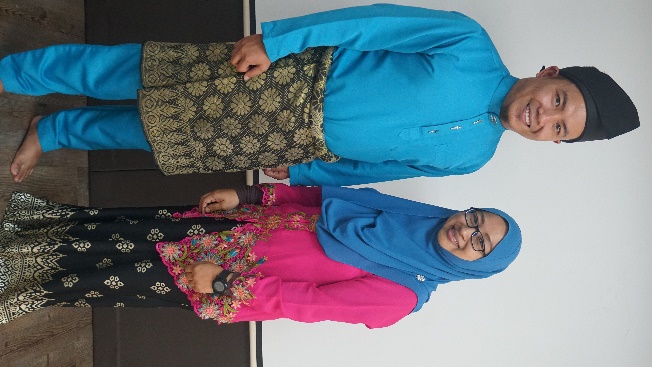 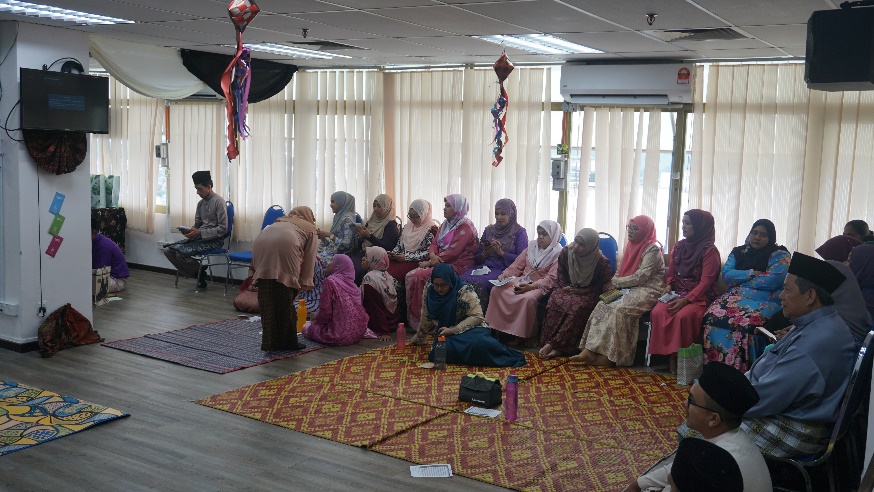 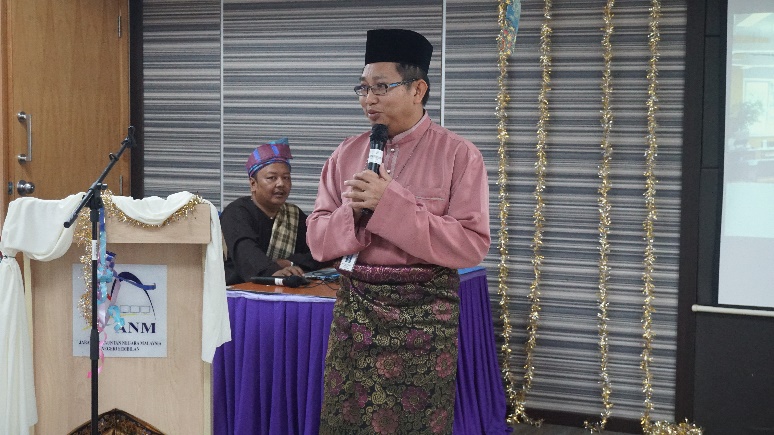 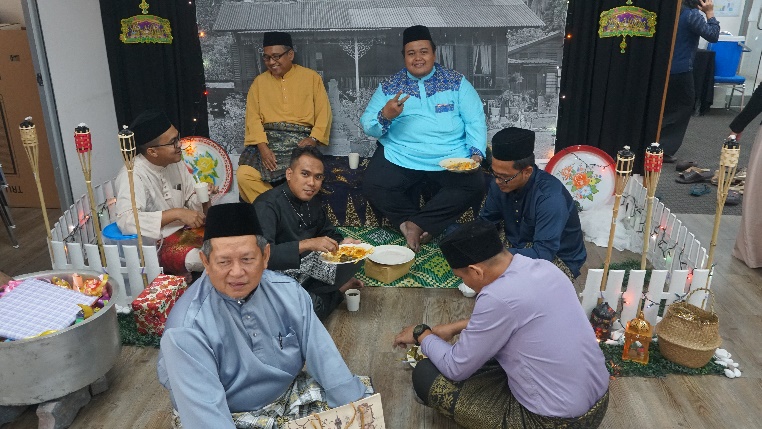 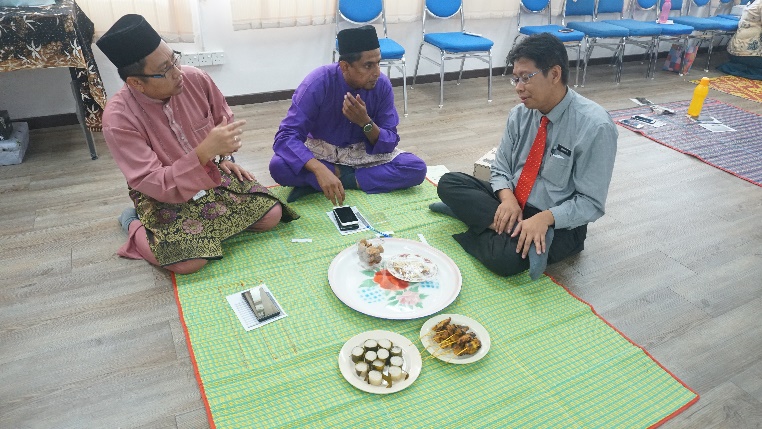 